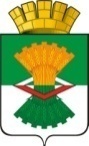 АДМИНИСТРАЦИЯМАХНЁВСКОГО МУНИЦИПАЛЬНОГО ОБРАЗОВАНИЯПОСТАНОВЛЕНИЕ28 февраля 2019 года                                                                                          № 154п.г.т. МахнёвоОб организации временного управления многоквартирными домами расположенными на территории Махнёвского муниципального образования           На основании п. 6 п. 8 ст. 161 Жилищного кодекса Российской Федерации, во исполнение протокола заседания комиссии Махнёвского муниципального образования по предупреждению и ликвидации чрезвычайных ситуаций и обеспечению пожарной безопасности от 7 февраля 2019 года №1,            в связи с тем, что открытый конкурс по отбору управляющей организации для управления многоквартирными домами, расположенными на территории Махнёвского муниципального образования, признан несостоявшимся, руководствуясь Уставом Махнёвского муниципального образования, в связи с наличием МУП «Жилищно-коммунальное хозяйство» лицензии на осуществление предпринимательской деятельности на управление многоквартирными домами №660 от 23 ноября 2015 годаПОСТАНОВЛЯЮ:На время подготовки и проведения очередного конкурса по отбору управляющей организации для управления многоквартирными домами,  расположенными на территории Махнёвского муниципального образования (приложение № 1), передать право управления многоквартирными домами МУП  «Жилищно-коммунальное хозяйство».Отделу строительства, ЖКХ, архитектуры, благоустройства и охраны окружающей среды и отделу по управлению имуществом и земельными ресурсами  совместно с директором МУП «Жилищно-коммунальное хозяйство» А.М. Шаровым организовать обследование состояния общего имущества многоквартирных домов, по результатам которого составить акты состояния общего имущества, организовать передачу технической документации на многоквартирные дома.  Отделу строительства, ЖКХ, архитектуры, благоустройства и охраны окружающей среды совместно с отделом по управлению имуществом и земельными ресурсами  Администрации Махнёвского муниципального образования организовать заключение договора на управление многоквартирными домами  на территории Махнёвского муниципального образования между Администрацией Махнёвского муниципального образования и МУП  «Жилищно-коммунальное хозяйство». Опубликовать настоящее постановления в газете «Алапаевская искра» и разместить на официальном сайте в сети Интернет.5.    Контроль за исполнением настоящего распоряжения возложить на заместителя главы Администрации Махнёвского муниципального образования (по строительству, ЖКХ, архитектуре, благоустройству и охране окружающей среды) А.В. Онучина.Врип Главы Махнёвского муниципального образования                                                             Л.Б.ТолмачеваПриложение  к Постановлению Администрации Махнёвского  муниципального образования от 28.02.2019  № 154ПЕРЕЧЕНЬмногоквартирных домов Махнёвского муниципального образования1. п.г.т. Махнёво, ул. Городок Карьера, д. 10;2. п.г.т. Махнёво, ул. Победы, д. 102;3. с. Кишкинское, пер. Клубный, д. 5;4. с. Кишкинское ул. Карелина 6;5. п.г.т. Махнёво, ул. Городок Карьера, д. 11;6. п.г.т. Махнёво, ул. Городок Карьера, д. 12;7. п.г.т. Махнёво, ул. Победы, д. 98;8. п.г.т. Махнёво, ул. Советская, д. 144;9. п.г.т. Махнёво, ул. Советская, д. 146;10. п.г.т. Махнёво, ул. Советская, д. 148;11. п.г.т. Махнёво, пер. Чапаева, д. 1.